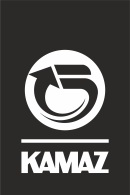 приказг. Набережные ЧелныВ целях выполнения Национального плана противодействия коррупции на 2021-2024 годы и во исполнение требований распоряжения Государственной корпорации «Ростех» от 19.11.2021 № 222 «Об утверждении типовых положений по противодействию коррупции в организациях Государственной корпорации «Ростех», приказа от 24.07.2023 № 104 «Об утверждении Антикоррупционной политики ПАО «КАМАЗ»ПРИКАЗЫВАЮ:Утвердить Антикоррупционную политику ООО «АвтоЗапчасть КАМАЗ» (далее – Политика) согласно приложению.Руководителям подразделений обеспечить:Исполнение Политики;Ознакомление под подпись работников с Политикой.Срок – в течение месяца с даты издания приказа.Начальнику отдела по работе с персоналом Имамиевой обеспечить ознакомление вновь поступающих на работу работников с Политикой.Срок – постоянно.Контроль за исполнением приказа оставляю за собой.Генеральный директор		Р.А. КозадаевПриложение к приказуот  №Антикоррупционная политика ООО «АвтоЗапчасть КАМАЗ»Назначение и область примененияАнтикоррупционная политика ООО «АвтоЗапчасть КАМАЗ» (далее – Политика) определяет единые принципы, функции и мероприятия, направленные на предупреждение коррупции в обществе с ограниченной ответственностью «АвтоЗапчасть КАМАЗ» (далее – ООО «АвтоЗапчасть КАМАЗ»).Деятельность ООО «АвтоЗапчасть КАМАЗ» по профилактике и противодействию коррупции осуществляется в соответствии с Трудовым кодексом Российской Федерации, Федеральным законом от 25 декабря 2008 года № 273-ФЗ «О противодействии коррупции», Указом Президента Российской Федерации от 16.08.2021 № 478 «О Национальном плане противодействия коррупции на 2021-2024 годы» и с учетом Методических рекомендаций по разработке и принятию организациями по предупреждению и противодействию коррупции Минтруда России от 18.11.2013.В случае возникновения спорных ситуаций (вопросов) по применению антикоррупционных норм, принципов, процедур и стандартов, следует руководствоваться требованиями настоящей Политики, как основополагающим документом ООО «АвтоЗапчасть КАМАЗ» в области принятия и реализации мер по предупреждению и противодействию коррупции, имеющих приоритетное положение над остальными локально-нормативными документами, регламентирующими антикоррупционную деятельность ООО «АвтоЗапчасть КАМАЗ».1.4. Политика является обязательной для исполнения всеми работниками ООО «АвтоЗапчасть КАМАЗ», вне зависимости от занимаемой должности и выполняемых функций.1.5. Политика является общедоступным документом и размещена на официальном сайте ООО «АвтоЗапчасть КАМАЗ».Термины и определенияВ настоящей Политике используются следующие термины и определения:Антикоррупционная политика – единый основополагающий документ, содержащий комплекс принципов, норм, стандартов, процедур, функций и мероприятий, направленных на профилактику и противодействие коррупции в ООО «АвтоЗапчасть КАМАЗ».Антикоррупционное законодательство – основополагающие нормативные правовые акты Российской Федерации в сфере противодействия коррупции.Антикоррупционная оговорка (комплаенс-оговорка) – раздел договора, соглашения, контракта, стороной которого является ООО «АвтоЗапчасть КАМАЗ», предусматривающий условия о недопущении совершения коррупционных и иных правонарушений и декларирующий соблюдение Антикоррупционной политики ООО «АвтоЗапчасть КАМАЗ».Близкие родственники – супруги, дети и родители, усыновители и усыновленные, родные братья и сестры, дедушки и бабушки, внуки.Высокорисковая (коррупционно-опасная) должность – должность, исполнение обязанностей по которой предполагает участие в реализации высокорисковой (коррупционно-опасной) функции.Высокорисковые (коррупционно-опасные) функции – функции, которые предполагают:- организацию и участие в закупочных процедурах;- согласование/подписание (при наличии доверенности) договоров, соглашений, контрактов, договорных документов, иных документов о совершении сделки, платежных документов, счетов-фактур, актов выполненных работ / услуг или других документов, подтверждающих факт выполнения работ / услуг на основании выданной доверенности;- совмещение должности в группе организаций ПАО «КАМАЗ» с пересекающимся/смежным функционалом основного места работы в                          ООО «АвтоЗапчасть КАМАЗ».;- принятие решений по вопросам с потенциальными комплаенс-рисками в рамках исполнения своих функциональных обязанностей и в качестве члена коллегиального органа;- участие в проведении проверок, аудитов и расследований в                                ООО «АвтоЗапчасть КАМАЗ» по отдельным вопросам деятельности                           ООО «АвтоЗапчасть КАМАЗ»;- проведение различных видов аудитов, аттестаций и проверок контрагентов ООО «АвтоЗапчасть КАМАЗ»;- взаимодействие с органами государственной власти, осуществляющими контрольно-надзорные функции, и с правоохранительными органами в сфере противодействия коррупции;- представление в судебных органах прав и законных интересов                           ООО «АвтоЗапчасть КАМАЗ».Группа организаций ПАО «КАМАЗ» – совокупность следующих юридических лиц:- ПАО «КАМАЗ»;- коммерческие организации – дочерние и зависимые общества ПАО «КАМАЗ», а также дочерние и зависимые организации дочерних и зависимых обществ ПАО «КАМАЗ», в том смысле, в каком данные термины определены законодательством Российской Федерации.Деловые знаки внимания – сувенирная продукция и/или представительские расходы.Должностное лицо – лицо, постоянно, временно или по специальному полномочию осуществляющее функции представителя власти или выполняющее организационно-распорядительные, административно-хозяйственные функции в государственном органе или органе местного самоуправления.Контрагент – государственный орган, международная организация, юридическое или физическое лицо, которое заключает или намерено заключить сделку с ООО «АвтоЗапчасть КАМАЗ».Конфликт интересов – ситуация, когда личные интересы одного или нескольких работников независимо от занимаемой ими должности или членов их семей вступают в противоречие с интересами ГК ПАО «КАМАЗ»/ООО «АвтоЗапчасть КАМАЗ».Координационный совет по комплаенс – постоянно действующий коллегиальный орган, координирующий процесс внедрения и развития системы комплаенс в группе организаций ПАО «КАМАЗ».Корпоративная этика – этические нормы и правила поведения работников, регламентированные Кодексом корпоративной этики                                                                ООО «АвтоЗапчасть КАМАЗ».Коррупция – злоупотребление служебным положением, дача взятки, получение взятки, посредничество во взяточничестве, злоупотребление полномочиями, коммерческий подкуп, незаконные передача, предложение или обещание вознаграждения от имени или в интересах ООО «АвтоЗапчасть КАМАЗ», либо иное незаконное использование работником ООО «АвтоЗапчасть КАМАЗ» своего должностного положения вопреки законным интересам ООО «АвтоЗапчасть КАМАЗ» в целях получения выгоды в виде денег, ценностей, услуг, оплаты развлечений, отдыха, транспортных расходов, иного имущества или услуг имущественного характера, иных имущественных прав для себя или для третьих лиц, либо незаконное предоставление такой выгоды указанному лицу другими физическими лицами, а также совершение указанных деяний от имени или в интересах ООО «АвтоЗапчасть КАМАЗ».Личная заинтересованность (личные интересы) – ситуация, когда личные интересы и возможность получения доходов в виде денег, иного имущества, в том числе имущественных прав, услуг имущественного характера, результатов выполненных работ или каких-либо выгод (преимуществ), вступают в противоречие с интересами ООО «АвтоЗапчасть КАМАЗ».Лицо, связанное с государством – (а) государство; (б) публичный орган; (в) публичное должностное лицо; (г) близкий родственник публичного должностного лица, либо лица, указанного в разделах (д) и (е) настоящего абзаца; (д) конечный бенефициар (владеющий 20% и более), руководитель, а также сотрудник коммерческой организации, которая прямо или косвенно контролируется государством или публичным органом; (е) сотрудник*, руководитель некоммерческой организации, которая создана или членом которой является государство, публичный орган или публичное должностное лицо; (ж) коммерческая организация, конечным бенефициаром либо руководителем (включая членов Совета директоров либо другого аналогичного управляющего органа) которой является лицо, указанное в пунктах (а), (б), (в), (г), (д) и (е), владеющее 20% и более.Незаконное вознаграждение – передача, предложение или обещание от имени или в интересах юридического лица должностному лицу, лицу, выполняющему управленческие функции в коммерческой или иной организации, иностранному должностному лицу либо должностному лицу публичной международной организации денег, ценных бумаг, иного имущества, оказание ему услуг имущественного характера, предоставление имущественных прав за совершение в интересах данного юридического лица должностным лицом, лицом, выполняющим управленческие функции в коммерческой или иной организации, иностранным должностным лицом либо должностным лицом публичной международной организации действия (бездействие), связанного с занимаемым ими служебным положением.Предупреждение коррупции – деятельность ООО «АвтоЗапчасть КАМАЗ», направленная на введение элементов корпоративной культуры, норм, правил, стандартов, процедур, функций и мероприятий, обеспечивающих недопущение коррупционных правонарушений.Противодействие коррупции – деятельность ООО «АвтоЗапчасть КАМАЗ» в пределах своих полномочий: по предупреждению коррупции; по выявлению, пресечению коррупционных правонарушений; по минимизации и ликвидации последствий коррупционных правонарушений.Профилактика коррупции – деятельность ООО «АвтоЗапчасть КАМАЗ» по предупреждению коррупции, в том числе по выявлению и последующему устранению причин коррупционных правонарушений.Публичное должностное лицо – лицо*, избранное в публичный орган любого уровня, судья, а также кандидаты на должность публичного должностного лица.Публичные органы – (а) органы государственной власти Российской Федерации, органы государственной власти субъектов Российской Федерации и иные государственные органы, образуемые в соответствии с законодательством Российской Федерации и законодательством субъектов Российской Федерации, в том числе законодательные, судебные и исполнительные (в том числе, правоохранительные органы, Вооруженные Силы Российской Федерации, другие войска, воинские формирования и органы); (б) избираемые непосредственно населением или образуемые представительным или исполнительным органом муниципального образования органы, наделенные собственными полномочиями по решению вопросов местного значения; (в) органы государственной власти иностранного государства, образуемые и признаваемые таковыми в соответствии с законодательством иностранного государства, в том числе, но не ограничиваясь этим, законодательные, исполнительные, судебные и иные органы, а также политические партии и общественные организации; (г) международные публичные организации; (д) политические партии и общественные организации; (е) некоммерческие организации с участием лица, связанного с государством.Система внутреннего контроля – система организационных мер, внутренних политик и регламентов, а также контрольных процедур, направленных на минимизацию рисков бизнес-процессов, норм корпоративной культуры и действий для обеспечения достижения целей внутреннего контроля.Цели и задачи ПолитикиПолитика разработана в целях:Обеспечения соответствия деятельности ООО «АвтоЗапчасть КАМАЗ» законодательству Российской Федерации в области противодействия коррупции.Создания условий, препятствующих возникновению коррупционных и иных правонарушений.Формирования у работников ООО «АвтоЗапчасть КАМАЗ» единообразного понимания антикоррупционных мероприятий и непринятия коррупции в любых ее формах и проявлениях.К задачам антикоррупционной политики относятся:Обобщение и разъяснение основных требований антикоррупционного законодательства Российской Федерации, которые могут применяться к ООО «АвтоЗапчасть КАМАЗ» и работникам.Доведение до работников ООО «АвтоЗапчасть КАМАЗ» принципов и требований Политики, а также установление и закрепление обязанностей по их соблюдению, и формирование у работников ООО «АвтоЗапчасть КАМАЗ» нетерпимости к коррупционному поведению.Создание эффективного практического механизма реализации мер по предупреждению и противодействию коррупции, предусмотренных антикоррупционным законодательством, Политикой и иными локальными и локально-нормативными документами, регламентирующими антикоррупционную деятельность ООО «АвтоЗапчасть КАМАЗ».Минимизация рисков вовлечения в коррупционную деятельность работников ООО «АвтоЗапчасть КАМАЗ» независимо от занимаемой должности.Принципы ПолитикиСоответствие Политики действующему законодательству и общепринятым нормам:ООО «АвтоЗапчасть КАМАЗ» при осуществлении своей деятельности соблюдает применимое законодательство и при реализации антикоррупционных мероприятий исходит из принципа необходимости и обязательности их соблюдения.Личный пример руководства (Тон сверху):Ключевая роль руководителей высшего звена управления ООО «АвтоЗапчасть КАМАЗ» в формировании культуры нетерпимости к коррупции и реализации в ООО «АвтоЗапчасть КАМАЗ» прозрачной и ясной системы предупреждения и противодействия коррупции.Генеральный директор, руководители высшего звена управления ООО «АвтоЗапчасть КАМАЗ» формируют у работников ПАО «КАМАЗ» понимание полной неприемлемости всех форм и проявлений коррупции, демонстрируя личный пример этичного поведения.Вовлеченность работников:Информированность работников ООО «АвтоЗапчасть КАМАЗ» о положениях антикоррупционного законодательства и их активное участие в формировании и реализации антикоррупционных стандартов и процедур.Соразмерность антикоррупционных процедур риску коррупции:Эффективность антикоррупционных процедур, простота реализации антикоррупционных мероприятий, которые приносят значимый результат.Разработка и выполнение соответствующих мероприятий, позволяющих снизить вероятность вовлечения ООО «АвтоЗапчасть КАМАЗ», ее руководителей и сотрудников в коррупционную деятельность, осуществляется с учетом существующих в деятельности ООО «АвтоЗапчасть КАМАЗ» коррупционных рисков.Ответственность и неотвратимость наказания:Неотвратимость наказания для работников ООО «АвтоЗапчасть КАМАЗ» вне зависимости от занимаемой должности, стажа работы и иных условий в случае совершения ими коррупционных правонарушений в связи с исполнением трудовых обязанностей, а также персональная ответственность руководства ООО «АвтоЗапчасть КАМАЗ» за реализацию антикоррупционной политики.Отказ от применения ответных мер и санкций в случае добросовестного сообщения работником ООО «АвтоЗапчасть КАМАЗ» или иным лицом о предполагаемых нарушениях, фактах коррупции, иных злоупотреблениях или о недостаточной эффективности существующих контрольных процедур. Соблюдение законных прав и интересов, защиты деловой репутации ООО «АвтоЗапчасть КАМАЗ» и работников, а также партнеров и контрагентов.Открытость бизнеса:Открытость при ведении деловых отношений с партнерами и контрагентами, информирование их о принятых в ООО «АвтоЗапчасть КАМАЗ» антикоррупционных стандартах и процедурах и ожидание соблюдения партнерами и контрагентами аналогичных правил.Постоянный контроль и регулярный мониторинг:Регулярное осуществление мониторинга эффективности внедренных стандартов и процедур, а также контроля за их исполнением.Меры по предупреждению и противодействию коррупцииВо исполнение требований ч. 2 статьи 13.3 Федерального закона от 25 декабря 2008 года № 273-ФЗ «О противодействии коррупции» ООО «АвтоЗапчасть КАМАЗ» реализует следующие антикоррупционные мероприятия:определение ответственного лица за управление эффективным внедрением и развитием системы комплаенс в ООО «АвтоЗапчасть КАМАЗ» в области корпоративной этики, соблюдение применимого антикоррупционного законодательства, предупреждение коррупции; взаимодействие ООО «АвтоЗапчасть КАМАЗ» с правоохранительными органами в сфере противодействия коррупции;разработка и введение в действие локальных нормативных актов, направленных на обеспечение добросовестной работы ООО «АвтоЗапчасть КАМАЗ»;принятие Кодекса корпоративной этики ООО «АвтоЗапчасть КАМАЗ»;предотвращение и урегулирование конфликта интересов;недопущение составления неофициальной отчетности и использования поддельных документов.Функции и обязанности участников ПолитикиВо исполнении Комплаенс-программы, утвержденной Советом директоров ПАО «КАМАЗ» от 20.03.2019, Совет директоров ПАО «КАМАЗ» определяет идеологию и стратегию развития антикоррупционных функций, предусмотренных положением о Совете директоров ПАО «КАМАЗ»,  введеной в действие приказом ООО «АвтоЗапчасть КАМАЗ» от 05.08.2020 № 1-166.Генеральный директор утверждает локальные и локальные нормативные акты ООО «АвтоЗапчасть КАМАЗ», обеспечивает организацию принятия и реализации мер по предупреждению и противодействию коррупции, определенных антикоррупционным законодательством и настоящей Политикой.Руководители высшего звена управления:- соблюдают, организуют и осуществляют контроль соблюдения подчиненными работниками положений Политики и Кодекса корпоративной этики ООО «АвтоЗапчасть КАМАЗ»;- способствуют совершенствованию мероприятий, направленных на предупреждение и противодействие коррупции;- проводят разъяснительную работу / информируют подчиненных работников о требованиях Политики и реализуемых антикоррупционных мероприятиях ООО «АвтоЗапчасть КАМАЗ»;- обеспечивают содействие и предоставление необходимой информации и документов при проведении проверок соблюдения работниками ООО «АвтоЗапчасть КАМАЗ» требований антикоррупционного законодательства.Координационный совет по комплаенс ПАО «КАМАЗ» осуществляет рассмотрение вопросов, связанных с соблюдением требований к корпоративной этике и урегулированием конфликта интересов.Ответственное лицо ООО «АвтоЗапчасть КАМАЗ» за управление эффективным внедрением и развитием системы комплаенс в ООО «АвтоЗапчасть КАМАЗ» в области корпоративной этики, соблюдения применимого антикоррупционного законодательства:- осуществляет деятельность, направленную на обеспечение функционирования ООО «АвтоЗапчасть КАМАЗ» в соответствии с законодательством по противодействию коррупции и Политикой. Разрабатывает, внедряет и своевременно инициирует актуализацию локальных и локально-нормативных актов, с учетом антикоррупционных мероприятий, реализуемых ООО «АвтоЗапчасть КАМАЗ»;- осуществляет меры, направленные на выявление и устранение причин и условий, способствующих возникновению конфликта интересов;- инициирует (организует) проведение служебных проверок по фактам нарушения антикоррупционного законодательства и проведение оценки коррупционных рисков.Подразделение по управлению персоналом обеспечивает:- ознакомление вновь принимаемого персонала под подпись с локальными и локально-нормативными актами в области предупреждения коррупции;- подписание обязательств о недопущении конфликта интересов с работниками высокорисковых (коррупционно-опасных) должностей ООО «АвтоЗапчасть КАМАЗ»;- организацию обучающих мероприятий по вопросам профилактики и противодействия коррупции, рекомендованных ответственным подразделением за управление эффективным внедрением и развитием системы комплаенс в группе организаций ПАО «КАМАЗ» в области корпоративной этики, соблюдения применимого антикоррупционного законодательства;- внедрение элементов корпоративной культуры и Кодекса корпоративной этики.Работники ООО «АвтоЗапчасть КАМАЗ»:- обеспечивают добросовестную работу в ООО «АвтоЗапчасть КАМАЗ» при выполнении своих должностных обязанностей и соблюдение норм и правил, стандартов и процедур, предусмотренных антикоррупционным законодательством, Политикой, а также требованиями локальных и локально-нормативных актов, регламентирующих антикоррупционную деятельность;- воздерживаются от совершения и (или) участия в совершении коррупционных правонарушений в интересах или от имени ООО «АвтоЗапчасть КАМАЗ», а также от поведения, которое может восприниматься окружающими, как готовность совершить или участвовать в совершении коррупционного правонарушения в интересах или от имени ООО «АвтоЗапчасть КАМАЗ»;- незамедлительно информируют ответственное лицо в ООО «АвтоЗапчасть КАМАЗ» за управление эффективным внедрением и развитием системы комплаенс, руководителя подразделения, ответственного за управление эффективным внедрением и развитием системы комплаенс в группе организаций ПАО «КАМАЗ» в области корпоративной этики, соблюдения применимого антикоррупционного законодательства, о фактах склонения к совершению коррупционных правонарушений, о случаях совершения подобных правонарушений другими работниками, контрагентами ПАО «КАМАЗ» и иными лицами, а также о возникшем у работника конфликте интересов.Антикоррупционные мероприятия, стандарты и процедуры, направленные на обеспечение добросовестной работы ООО «АвтоЗапчасть КАМАЗ»ООО «АвтоЗапчасть КАМАЗ» обеспечивает внедрение антикоррупционных мероприятий, стандартов, процедур, которые позволяют своевременно управлять потенциальными рисками, демонстрировать высокий уровень корпоративной этики и заботиться о деловой репутации, реализуя:Введение антикоррупционных стандартов поведения работников в корпоративную культуру. С этой целью в ООО «АвтоЗапчасть КАМАЗ» разработан и действует Кодекс корпоративной этики, который определяет общие этические ценности деятельности ООО «АвтоЗапчасть КАМАЗ», конкретные правила и стандарты поведения работников, направленные на формирование этичного и добросовестного поведения.Организацию обучения и индивидуального консультирования работников ООО «АвтоЗапчасть КАМАЗ» и партнеров по вопросам предупреждения и противодействия коррупции, информационно-просветительских мероприятий для работников ООО «АвтоЗапчасть КАМАЗ».Введение специальных антикоррупционных процедур и требований (таких как заполнение уведомлений о конфликте интересов, обязательств о недопущении конфликта интересов, прохождении обучения в области противодействия коррупции) в отношении работников, замещающих высокорискованные (коррупционно-опасные) должности.Выявление и урегулирование конфликта интересов в части обязательности раскрытия сведений о реальном или потенциальном конфликте интересов, индивидуального рассмотрения и оценки репутационных рисков для ООО «АвтоЗапчасть КАМАЗ» при выявлении каждого конфликта интересов и его урегулирование, при обязательном соблюдении конфиденциальности процесса раскрытия сведений о конфликте интересов и процесса его урегулирования, а также соблюдения баланса интересов ООО «АвтоЗапчасть КАМАЗ» и работника при урегулировании конфликта интересов. При этом обеспечивая защиту работника от каких-либо преследований и притеснений в связи с сообщением о конфликте интересов, который был своевременно им раскрыт и урегулирован (предотвращен) ООО «АвтоЗапчасть КАМАЗ».Регламентацию порядка оказания деловых знаков внимания и дарения / получения подарков в ООО «АвтоЗапчасть КАМАЗ». Оказание деловых знаков внимания со стороны ООО «АвтоЗапчасть КАМАЗ» организациям и ее представителям проводится в строгом соответствии с установленными в бюджете ООО «АвтоЗапчасть КАМАЗ» лимитами на соответствующие виды расходов и подлежат контролю согласно установленным в ООО «АвтоЗапчасть КАМАЗ» процедурам внутреннего контроля.Меры по предупреждению коррупции при осуществлении закупочной деятельности.ООО «АвтоЗапчасть КАМАЗ» декларирует открытую систему проведения закупочных процедур, устанавливая: равноправие, информационную открытость закупки, справедливость, отсутствие дискриминации и необоснованных ограничений конкуренции по отношению к участникам закупки с учетом требований законодательства; целевое и экономически эффективное расходование денежных средств на приобретение товаров, работ и услуг.Установление и сохранение деловых отношений с контрагентами в добросовестной и честной манере.ООО «АвтоЗапчасть КАМАЗ» информирует партнеров и контрагентов о требованиях Политики, стандартах поведения, процедурах и правилах, направленных на предупреждение и противодействие коррупции, в том числе, путем включения в договоры (контракты) отдельными пунктами «антикоррупционной (комплаенс) оговорки», то есть обязанности контрагента (партнера) по соблюдению законодательства о противодействии коррупции, Политики и локальных и локально-нормативных документов в области противодействия коррупции, недопущения совершения коррупционных и иных правонарушений.Специальные процедуры оценки контрагентов на предмет оценки их благонадежности, репутации в деловых кругах, продолжительности деятельности на рынке, участия в коррупционных скандалах и т.п.Правила недопущения работниками ООО «АвтоЗапчасть КАМАЗ» предоставления незаконного вознаграждения должностному лицу, включая любые подарки, в том числе, стоимость которых составляет менее трех тысяч рублей.Меры, направленные на недопущение привлечения ООО «АвтоЗапчасть КАМАЗ» к административной ответственности по ст. 19.28 Кодекса Российской Федерации об административных правонарушениях (незаконное вознаграждение от имени юридического лица).Мероприятия взаимодействия с правоохранительными органами, оказывая содействие при выявлении и расследовании правоохранительными органами фактов коррупции.Процедуры взаимодействия с политическими партиями, не оказывая финансовую или иную помощь политическим партиям (организациям), и оказания благотворительной деятельности на основе принципа прозрачности, не преследуя цели получения преимуществ в коммерческой деятельности ООО «АвтоЗапчасть КАМАЗ».Порядок приема и рассмотрения обращений работников, партнеров, контрагентов и иных (физических и юридических) лиц о возможных фактах коррупции, поступивших на Горячую линию ПАО «КАМАЗ» по приему сообщений о возможных нарушениях в сфере комплаенс, а также порядок принятия мер по результатам рассмотрения данных обращений.Проведение регулярной оценки коррупционных рисков с целью определения конкретных бизнес-процессов и деловых операций в деятельности ООО «АвтоЗапчасть КАМАЗ», при реализации которых наиболее высока вероятность реализации коррупционных рисков с целью определения эффективности реализованных мероприятий и выработки мер совершенствования.Подразделение внутреннего аудита ПАО «КАМАЗ» осуществляет оценку эффективности системы внутреннего контроля, обеспечивающей соблюдение ООО «АвтоЗапчасть КАМАЗ» требований законодательства, этических норм, правил и внутренних процедур.Подразделения внутреннего контроля  ПАО «КАМАЗ», выполняя функцию выявления и инициирования разработки мер по противодействию фактов мошенничества, хищений и злоупотреблений, осуществляют:- проверки соблюдения работниками ООО «АвтоЗапчасть КАМАЗ» положений законодательства, локальных и локально-нормативных актов ООО «АвтоЗапчасть КАМАЗ», касающихся противодействия коррупции, соблюдения требований корпоративной этики;- участие в служебных расследованиях по фактам злоупотребления (мошенничества), причинения ООО «АвтоЗапчасть КАМАЗ» ущерба в результате нецелевого и неэффективного использования ресурсов;- рассмотрение сообщений и материалов на предмет наличия фактов мошенничества, хищений и злоупотреблений.ООО «АвтоЗапчасть КАМАЗ», при привлечении независимых внешних аудиторов, устанавливает для них обязательное требование сообщать о всех признаках коррупции, выявленных по результатам аудита.8. Контроль и ответственностьК работникам ООО «АвтоЗапчасть КАМАЗ», нарушившим положения настоящей Политики, могут быть применены меры дисциплинарного взыскания в соответствии с трудовым законодательством Российской Федерации и в порядке, установленном И КАМАЗ 51.07-2020 «Порядок применения дисциплинарных взысканий».Контроль за соблюдением требований Политики осуществляет лицо, ответственное за управление эффективным внедрением и развитием системы комплаенс в ООО «АвтоЗапчасть КАМАЗ» в области корпоративной этики, соблюдения применимого антикоррупционного законодательства.11.08.2023№19-202